Онучина Е.В., учитель английского языка МОУ «СОШ № 3» г. СаянскаПрименение ИКТ-технологий для создания интерактивных заданий по иностранному языку.На современном этапе образования время диктует необходимость совмещать в педагогической деятельности традиционные методы обучения с современными ИКТ-технологиями. Информационно-коммуникационные технологии стали уже неотъемлемой частью жизни многих учащихся. Такие технологии вызывают гораздо больший интерес у школьников, чем обычный школьный учебник. Компьютер может выполнять как функции рабочего инструмента (средство подготовки тестов и их хранения, текстовый редактор, графический редактор, средство моделирования и т.д.), так и функции учителя (источник учебной информации, наглядное пособие, индивидуальное информационное пространство, средство контроля и т.д.).Согласно Федеральному закону» 273-ФЗ «Об образовании в Российской Федерации» электронное обучение – это система обучения при помощи информационных и электронных технологий. Под электронным обучением понимается организация образовательной деятельности с применением содержащейся в базах данных и используемой при реализации образовательных программ информации и обеспечивающих её обработку информационных технологий, технических средств, а также информационно-телекоммуникационных сетей, обеспечивающих передачу по линиям связи указанной информации, взаимодействие обучающихся и педагогических работников. На уроках иностранного языка я активно применяю ИКТ-технологии при автоматизации различных навыков, новые технологии помогают осознать языковые явления. Часто на уроке необходимо провести этап актуализации материала, включить деятельность по первичной проверке усвоения изучаемого материала, тренировочные задания по лексике или грамматике, проверить усвоение социокультурной информации в виде теста, заполнения пропусков и др. Современные технологии позволяют создавать задания разного типа с автоматической проверкой. Педагогу достаточно один раз создать такое задание, оно будет сохранено и может быть использовано множество раз. Задания формируются в виде игры, которую можно пройти с телефона, планшета или компьютера с доступом к сети Интернет, что повышает интерес учащихся и уменьшает время проверки.  Итак, рассмотрим несколько инструментов для создания интерактивных заданий по иностранному языку, которые можно применять на уроке и не только. Инструмент 1.  TRIVENTY.COM  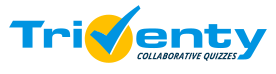 Инструмент создания викторин, который отличается тем, что одну викторину можно создавать совместно с другим пользователем, будь то учитель либо ученики. После регистрации на сайте, пользователь может приступить к созданию викторины, добавив изображения, интересные факты, подсказки, регулировать время на ответ. Можно найти в библиотеке существующий тест, немного редактировать и сохранить его в свою библиотеку. После создания теста, учитель превращается в модератора и предлагает учащимся в удобное время на уроке перейти по ссылке (ссылку можно преобразовать в QR-код, отправить по почте, в ВК и других мессенджерах), ввести сгенерированный пароль и запустить игру. Вопросы и ответы у участников опроса будут перемешаны, так что списать не получится. Результаты прохождения теста будут отображаться у учителя на рабочем столе, их можно вывести на экран в виде рейтинга. Можно использовать как инструмент обратной связи, для проведения тестов, опросов и викторин, а также в качестве задания создать тесты по теме, которые будет выполнять весь класс. Инструмент 2. QUIZIZZ.COM         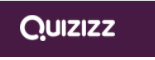 Инструмент для создания викторин с разными типами вопросов: выбор правильного ответа, неоконченное предложение, опрос и др. создавая вопросы можно использовать картинки, музыкальные файлы. Автор викторины может установить время ответа на каждый вопрос. Также, как и в Triventy, учитель запускает игру в классе после подключения по ссылке. Учащиеся отвечают в своем темпе, вопросы и ответы поступают на гаджет в разном порядке. Результаты прохождения викторины также можно выводить на экран в классе, после завершения игры, результаты сохраняются в формате Excel, в котором произведены нужные расчёты для учителя. Инструмент 3. LearningApps.org    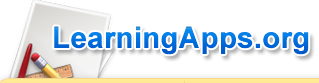 LearningApps – полностью бесплатный онлайн-сервис из Германии, позволяющий создавать интерактивные упражнения для проверки знаний. LearningApps — это 20 интерактивных упражнений. После регистрации на сайте можно приступить к созданию собственного задания. Созданное задание можно отправить учащимся по почте или через любой мессенждер, скопировав ссылку. Данный инструмент можно использовать как способ самопроверки в игровой форме, для закрепления пройденного материала. Для проверки знаний учителем не получится, так как нигде не отображается результат прохождения задания, кроме участника. Инструмент 4. LIVEWORKSHEETS.COM 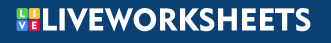 Сервис для создания интерактивных заданий различного типа: выбор правильного ответа, перетягивание ответов, задание на прослушивание, просмотр видео (загрузив ссылку), прослушать аудиофайл (формат mp3). Необходимо зарегистрироваться на сайте. Интерактивные задания создаются из файлов формата pdf, jpg, png (это значит любой сканированный лист из рабочей тетради или даже учебника можно превратить в интерактивное задание для самопроверки, проверки). Необходимо загрузить pdf-файл со своего компьютера, выбрать тип задания и записать нужные команды (как в программировании), чтобы превратить документ в интерактивное упражнение. Затем будет сгенерирована ссылка, которую можно будет отправить учащимся любым удобным способом.Таким образом, рассмотрев всего 4 инструмента для создания интерактивных заданий, можно сделать выводы о том, что возможности ИКТ-технологий безграничны и призваны для того, чтобы разнообразить работу с учащимися, оптимизировать проверку, самопроверку. Каждый сервис имеет свои преимущества. Такие сервисы позволяют экономить бумагу, время на проверку. Кроме того, созданное упражнение сохраняется в библиотеке учителя и может быть использовано множество раз с разными учащимися разных классов. К тому же, проверка знаний в форме компьютерной игры привлекает учащихся. Эти сервисы универсальны и могут быть использованы педагогами любой области. Использование новых технологий позволяет внушить учащимся, что интернет ресурсы могут быть использованы не только для развлечения, но и открывают потрясающие возможности для учения. Учителю необходимо ознакомиться с несколькими инструментами, выбрать нужный сервис, который подходит к теме, цели упражнения. Как говорит Марина Курвитс, Докторант Института цифровых технологий Таллинского университета: «Магия не в инструменте, а в Вашем мастерстве!»Использованные источники: Бабушкина Н.Б. Применение ИКТ-технологий на уроках английского языка. https://cyberleninka.ru/article/n/primenenie-ikt-tehnologiy-na-urokah-angliyskogo-yazyka/viewer. Кустова Ю.Ю. Использование информационно-коммуникационных технологий на уроках иностранного языка в школе https://eduherald.ru/ru/article/view?id=17887. Степанова В.А. Использование ИКТ на уроках английского языка.  https://nsportal.ru/shkola/inostrannye-yazyki/library/2018/06/25/ispolzovanie-ikt-tehnologii-na-urokah-angliyskogo https://learningapps.org/myapps_teacher.php Мастерская Марины Курвитс http://marinakurvits.com/category/blog/new_tools/ https://quizizz.com/admin 